Схема размещения мест (площадок) накопления твердых коммунальных отходов на территории сельских поселений Кадыйского муниципального районаЕкатеринкинское сельское поселение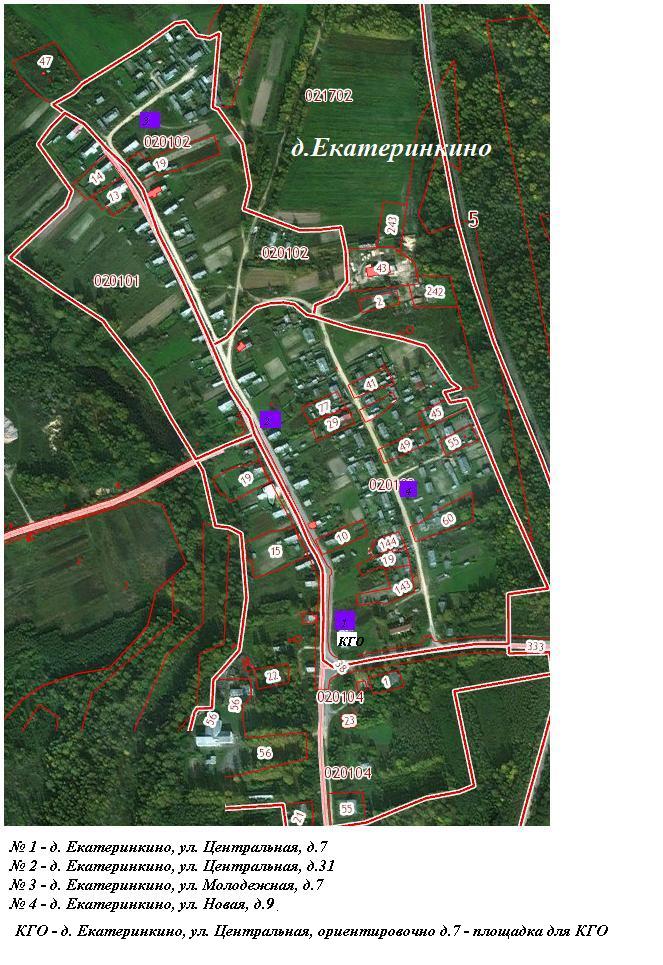 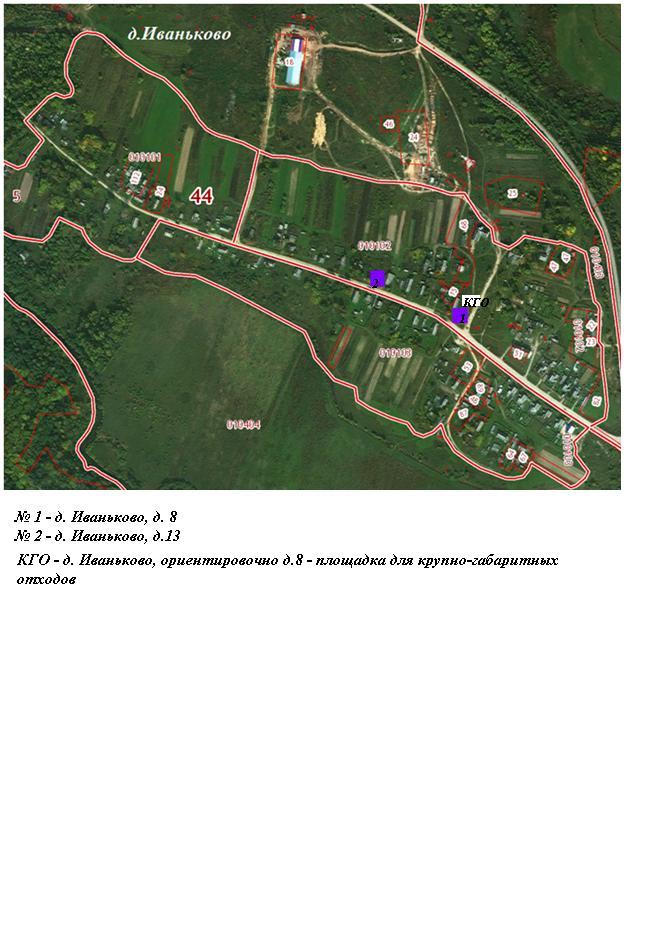 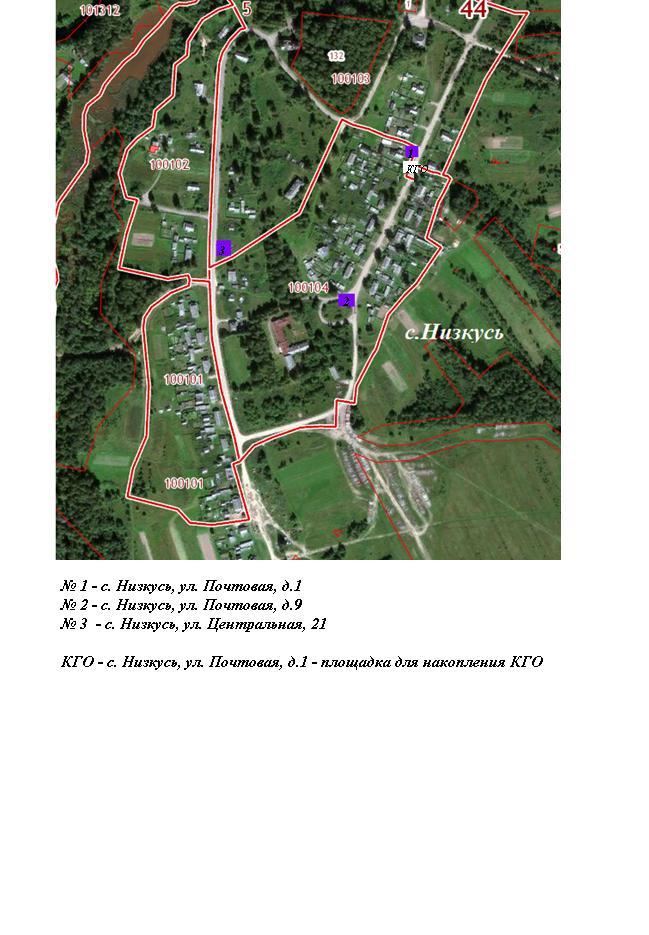 